OXFAM SOUTH SUDAN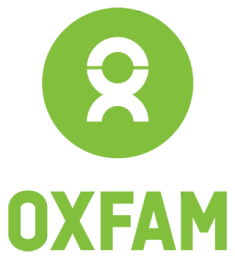 JOB DESCRIPTIONPHP OfficerReporting to 			WASH (PHE) Team LeaderInternal Job Grade		D2 National (2 Positions)Contract type			Fixed TermLocation			Nyirol and Rumbek, South SudanStaff reporting to this post	PHP Assistant, Casuals.Total Workforce 		Annual BudgetJob PurposeThe PHP Officer is responsible for managing Project assistants, community mobilizers, partner staff and contribute to the promotion of Public Health. The Officer will support WASH (PHE) TL in ensuring successful and smooth running of the interventions. He/She will support implementation of the Public Health Promotion interventions and closely relate with the WASH (PHE) TL, Programme Manager and Technical Coordinators when instructed.South Sudan ContextOxfam has been working in South Sudan since 1983, devoted to empowering people against poverty. In 2015 the organisation consolidated its efforts to meet the needs of the most vulnerable and has reached over 1.2 million people across South Sudan with life-saving sustainable assistance. The Oxfam Humanitarian and Development programme currently operates through 12 field bases in the former Jonglei State (5 bases), Unity State, Upper Nile State, Western Bahr El Ghazal State, Lakes State, Central Equatoria State, Eastern Equatoria State, and Upper Nile State. ResponsibilitiesSupport in the implementation of soft WASH interventions under the project _ Public Health Promotion, Community Engagement and mobilization, awareness raising on Key Public Health risks and behaviour change. Carry out assessments on the status of existing WASH community structure, water utilities to inform and ensure evidence-based interventionsConduct project evaluation and case studies in close consultation with MEAL  To gather all the available information on targeted population, institutions, offices, and service points that require water for the proposed intervention. Undertake WASH-Nutrition sensitization and communication and community engagement interventionsContribute to proposal and budget development for specific technical elementsWork in close collaboration with other members of the team to ensure an integrated approach to meet the needs of a population (EFSL, WASH, Protection…).Coordinate with other WASH sector actors in designing, implementing, and reporting Public Health Promotion activities        Work closely with the Public Health Promotion Team throughout the planning, design and implementation stages of the WASH ProgrammeActively contribute towards planning and proposal writing to provide clear objectives and establish indicators for monitoring and evaluating the programme.Ensure that work aims to meet Minimum Standards and adheres to Oxfam’s emergency guidelines and protocols and, enhance the WASH capacity of local partners to increase the resilience of the target communitiesSupport WASH technical coordination and relations with the local authorities, WASH Cluster and other partners.Programme ImplementationPrepare PHP activities implementation plans, training and awareness, IEC material templates in close consultation with the technical leads. Prepare estimates, cost reports, forecasts, schedules, and monitoring project budget.Design, develop plans, supervise, and monitor implementation of the project activities closely with the local partners, local authorities and selected contractors/suppliers. Produce realistic work plans, as well as procurement plans for all PHP activities ensuring that deadlines are in line with donor timeframes.  Ensure that target Communities, water utilities, local authorities and partners are engaged and consulted during the entire project Establish timely and clear logistic requirements for the hygiene and sanitation programme.  This may require local purchasing in liaison with the logistics team Ensure that all programmes take gender, disabilities, and HIV issues fully into account. This includes the introduction of mechanisms to enable women and less abled people to participate in decision making around sanitation work.Ensure that all programme activities are in line with minimum requirement laid out in OGB Minimum requirements for PHP in emergencies and Sphere standardsReporting, Communications & CoordinationProvide regular verbal and written reports to the WASH Team Leader, frequency of such reports to be agreed directly depending upon the nature and scale of emergency.  Liaise closely with all other officers within the other departments (including PHP and EFSL) to ensure a cohesive and integrated approach is achieved. Represent Oxfam in meetings, community consultations and other forum as directed by line manager.Staff ManagementProvide day to day management of the PHP teams, casuals where necessary including performance management, recruitment, spacing team leave, and any other HR function involved in team management.Assess PHP team capacity level and suggest areas of improvement to the WASH Team Leader who will support in devising clear and concise capacity training schedules accordingly. To provide additional support to other humanitarian programmes as directed by Programme Manager and Technical Coordinator.  This may include capacity building and training in other programme offices and possible field visits on specific technical support and training to local partners. SKILLS AND COMPETENCIESEssentialRELEVANT Undergraduate degree qualification in any of the following WASH disciplines: Public/Environmental/Community Health, Community Development.At least 3 years of RELEVANT experience as a Public Health Officer working at field level in South Sudan. Good assessment, monitoring and evaluating and planning skills to enable programme design and delivery.Experience of monitoring budgets.Experience of training staff and developing staff and partner capacityGood knowledge of Sphere standards, Humanitarian Accountability Principles, and Humanitarian needs assessment.Ability to understand complex security situations and adjust operations accordingly.Ability and willingness to live and work in conflict and remote field locations under basic conditions.Strong attention to detail. The ability to present concise reports, sometimes at short notice, reflecting the problems and possible solutions for situations.Proven experience as a team player and demonstrably cooperative with members of other teams, responding flexibly, with speed and accurately to queries and issuesDiplomacy, good interpersonal and organizational skills, together with the capacity to remain calm under pressure and not lose sight of strategic priorities.Self-aware and able to assess own, team and other stakeholders’ abilities and limitations. High level of computer literacy especially Word, Excel and Powerpoint.Commitment to Oxfam’s principles and values of accountability, inclusiveness, and empowerment.  This includes demonstrated experience of integrating gender and diversity issues into programmes.Good knowledge of written and spoken English.Experience of management/supervisory responsibilitiesFamiliar with and abide by the NGO/Red Cross Code of Conduct, the People in Aid Code, Oxfam International procedures, and other regulatory codes (e.g. Interaction Field Co-operation Protocol). Sensitivity to cultural differences and the ability to work in a wide variety of cultural contexts.Knowledge of local languages is an added value.